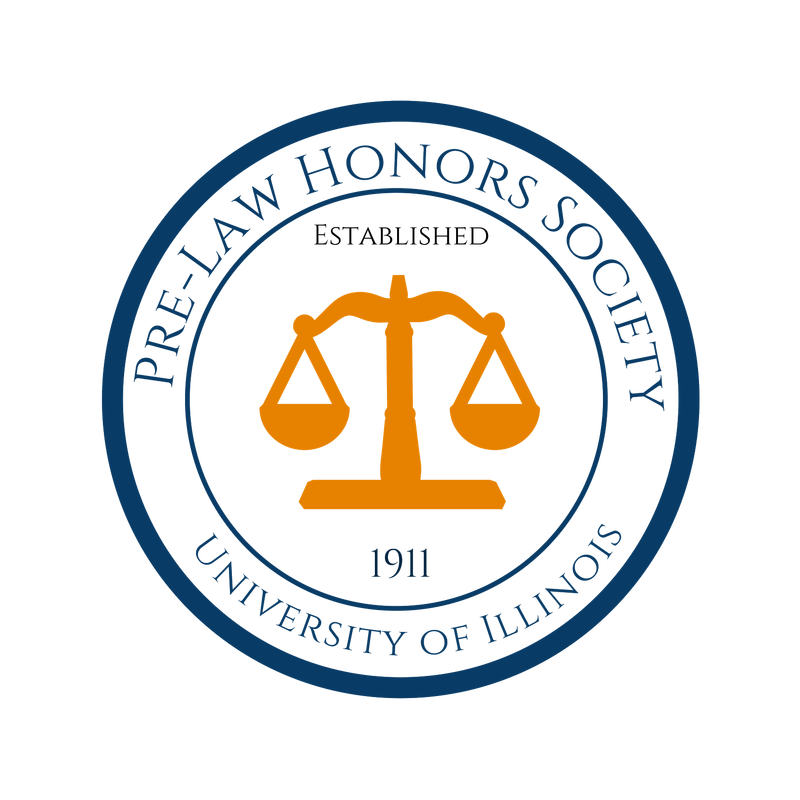 Pre-Law Honors Society: The Order of Prospective LawyersIn order to be considered for membership in Pre-Law Honors Society: The Order of Prospective Lawyers, the student must meet the following requirements:Student must have a cumulative GPA of at least 3.40/4.00Special circumstances may be taken into consideration if you do not meet the GPA requirement, please attach an explanation of your personal situation.Student must have completed 1 semester at the University of Illinois prior to initiation (excluding transfer students - may apply with prior college GPA)Student must attach a PDF copy of their unofficial transcriptStudents must pay a one-time $60 Initiation feePayable by check – made out to “Pre-Law Honors, UIUC”, cash, or Venmo @uiuc-plhsFees contribute towards various events throughout the semester such as: PLHS event preparation, Guest Speakers, social events, and more. If financial issues require, the local fee may be waived on an ad-hoc basis – email prelawhonorssociety@gmail.com should this apply to you.If you meet the above requirements and wish to be considered for membership, please fill out this application with an attached resume, unofficial transcript, and a short description (200 words) of why you are interested in joining PLHS. Submit your complete application to prelawhonorssociety@gmail.com no later than 11:55 p.m. Tuesday, September 13th.Full Name: 	University Address:	Phone Number: 	University E-mail: 	Major(s): 	Minor/Concentration(s) (if available):	GPA:	UIN:	Net ID:	# of Credit Hours Completed: 	You will be notified via e-mail of your application status on or before Friday, September 16th.